北京九州顺安木业有限公司大类小类产品编号规格材质配置投报价格（元）产品图样办公室家具桌类办公桌（有副台）1主台2200*1100*760副台1400*550*660办公桌构成：主台、副台、三屉活动推柜。1、基材：台面采用E1级环保优质“众旺”人造板，甲醛释放量为0.01mg/m³，板材经防潮、防虫、防腐处理，强度高、刚性好、不变形，各种性能指标均达到国际相关标准；2、饰面材料：双面贴优质“大西洋”一级天然木皮饰面（包括胡桃木/樱桃木等），木皮厚度0.6mm，木皮宽度200mm，木皮颜色一致，纹理清晰自然，颜色均匀平整，无结疤，无瑕疵；
3、封边：台面使用与楸木/西南桦木封边，封边条厚度6mm，木材含水率9%；走线孔内缘及隐蔽部位全部做封闭处理。4、油漆：选用优质“大宝”环保水性漆涂饰，台面漆膜理化性能达到国际要求，硬度2H，挥发性有机化合物、苯系物、游离甲醛含量均合格，表面平整，无颗粒、无气泡、无渣点，颜色均匀；                                      5、胶粘剂：采用优质德国汉高“牛头”牌胶粘剂。
6、五金件：采用“海福乐”优质五金配件，三节静音滑轨、锁具、铰链、尼龙纤维合成脚轮。
7、结构性能描述：主台面带薄抽，带合理走线功能；三屉活动推柜（配优质连杆锁）下屉下设前置导向轮；副台可移动，下设柜门及抽屉，带合理走线功能，门内设隔板，柜门配锁具。2950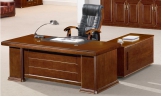 办公室家具桌类办公桌（有副台）2主台2000*1000*760副台1200*500*660办公桌构成：主台、副台、三屉活动推柜。1、基材：台面采用E1级环保优质“众旺”人造板，甲醛释放量为0.01mg/m³，板材经防潮、防虫、防腐处理，强度高、刚性好、不变形，各种性能指标均达到国际相关标准；2、饰面材料：双面贴优质“大西洋”一级天然木皮饰面（包括胡桃木/樱桃木等），木皮厚度0.6mm，木皮宽度200mm，木皮颜色一致，纹理清晰自然，颜色均匀平整，无结疤，无瑕疵；
3、封边：台面使用与楸木/西南桦木封边，封边条厚度6mm，木材含水率9%；走线孔内缘及隐蔽部位全部做封闭处理。4、油漆：选用优质“大宝”环保水性漆涂饰，台面漆膜理化性能达到国际要求，硬度2H，挥发性有机化合物、苯系物、游离甲醛含量均合格，表面平整，无颗粒、无气泡、无渣点，颜色均匀；                                      5、胶粘剂：采用优质德国汉高“牛头”牌胶粘剂。
6、五金件：采用“海福乐”优质五金配件，三节静音滑轨、锁具、铰链、尼龙纤维合成脚轮。
7、结构性能描述：主台面带薄抽，带合理走线功能；三屉活动推柜（配优质连杆锁）下屉下设前置导向轮；副台可移动，下设柜门及抽屉，带合理走线功能，门内设隔板，柜门配锁具。2880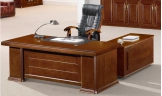 办公室家具桌类办公桌（有副台）3主台1800*1000*760副台1200*500*660办公桌构成：主台、副台、三屉活动推柜。1、基材：台面采用E1级环保优质“众旺”人造板，甲醛释放量为0.01mg/m³，板材经防潮、防虫、防腐处理，强度高、刚性好、不变形，各种性能指标均达到国际相关标准；2、饰面材料：双面贴优质“大西洋”一级天然木皮饰面（包括胡桃木/樱桃木等），木皮厚度0.6mm，木皮宽度200mm，木皮颜色一致，纹理清晰自然，颜色均匀平整，无结疤，无瑕疵；
3、封边：台面使用与楸木/西南桦木封边，封边条厚度6mm，木材含水率9%；走线孔内缘及隐蔽部位全部做封闭处理。4、油漆：选用优质“大宝”环保水性漆涂饰，台面漆膜理化性能达到国际要求，硬度2H，挥发性有机化合物、苯系物、游离甲醛含量均合格，表面平整，无颗粒、无气泡、无渣点，颜色均匀；                                      5、胶粘剂：采用优质德国汉高“牛头”牌胶粘剂。
6、五金件：采用“海福乐”优质五金配件，三节静音滑轨、锁具、铰链、尼龙纤维合成脚轮。
7、结构性能描述：主台面带薄抽，带合理走线功能；三屉活动推柜（配优质连杆锁）下屉下设前置导向轮；副台可移动，下设柜门及抽屉，带合理走线功能，门内设隔板，柜门配锁具。2790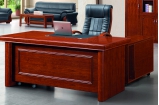 办公室家具桌类办公桌（有副台）4主台1600*800*760副台1200*400*660办公桌构成：主台、副台、三屉活动推柜。1、基材：台面采用E1级环保优质“众旺”人造板，甲醛释放量为0.01mg/m³，板材经防潮、防虫、防腐处理，强度高、刚性好、不变形，各种性能指标均达到国际相关标准；2、饰面材料：双面贴优质“大西洋”一级天然木皮饰面（包括胡桃木/樱桃木等），木皮厚度0.6mm，木皮宽度200mm，木皮颜色一致，纹理清晰自然，颜色均匀平整，无结疤，无瑕疵；
3、封边：台面使用与楸木/西南桦木封边，封边条厚度6mm，木材含水率9%；走线孔内缘及隐蔽部位全部做封闭处理。4、油漆：选用优质“大宝”环保水性漆涂饰，台面漆膜理化性能达到国际要求，硬度2H，挥发性有机化合物、苯系物、游离甲醛含量均合格，表面平整，无颗粒、无气泡、无渣点，颜色均匀；                                      5、胶粘剂：采用优质德国汉高“牛头”牌胶粘剂。
6、五金件：采用“海福乐”优质五金配件，三节静音滑轨、锁具、铰链、尼龙纤维合成脚轮。
7、结构性能描述：主台面带薄抽，带合理走线功能；三屉活动推柜（配优质连杆锁）下屉下设前置导向轮；副台可移动，下设柜门及抽屉，带合理走线功能，门内设隔板，柜门配锁具。2660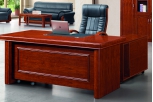 办公室家具桌类办公桌（无副台）51600*800*7601、基材：台面采用E1级环保优质“众旺”人造板，甲醛释放量为0.01mg/m³，板材经防潮、防虫、防腐处理，强度高、刚性好、不变形，各种性能指标均达到国际相关标准；2、饰面材料：双面贴优质“大西洋”一级天然木皮饰面（包括胡桃木\樱桃木等），木皮厚度0.6mm，木皮宽度200mm，木皮颜色一致，纹理清晰自然，颜色均匀平整，无结疤，无瑕疵；
3、封边：台面使用与楸木/西南桦木封边，封边条厚度6mm，木材含水率9%；走线孔内缘及隐蔽部位全部做封闭处理。4、油漆：选用优质“大宝”环保水性漆涂饰，台面漆膜理化性能达到国际要求，硬度2H，挥发性有机化合物、苯系物、游离甲醛含量均合格，表面平整，无颗粒、无气泡、无渣点，颜色均匀；                                      5、胶粘剂：采用优质德国汉高“牛头”牌胶粘剂
6、五金件：采用“海福乐”优质五金配件，三节静音滑轨、锁具、铰链、尼龙纤维合成脚轮。 7、结构性能描述：一侧为三屉固定柜（连锁）；另一侧上部一个抽屉，下部带有活动搁板的单门柜；中间抽屉。带合理走线功能。2430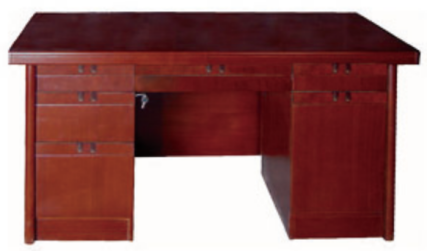 办公室家具桌类办公桌A61500*750*7601、基材：台面采用E1级环保优质“众旺”人造板，甲醛释放量为0.01mg/m³，板材经防潮、防虫、防腐处理，强度高、刚性好、不变形，各种性能指标均达到国际相关标准，其他部位选用E1级优质刨花板；2、饰面材料：双面贴优质“大西洋”一级天然木皮饰面（包括胡桃木/樱桃木等），木皮厚度0.6mm，木皮宽度200mm，木皮颜色一致，纹理清晰自然，颜色均匀平整，无结疤，无瑕疵；
3、封边：台面使用与楸木/西南桦木封边，封边条厚度6mm，木材含水率9%；走线孔内缘及隐蔽部位全部做封闭处理。4、油漆：选用优质“大宝”环保水性漆涂饰，台面漆膜理化性能达到国际要求，硬度2H，挥发性有机化合物、苯系物、游离甲醛含量均合格，表面平整，无颗粒、无气泡、无渣点，颜色均匀；                                      5、胶粘剂：采用优质德国汉高“牛头”牌胶粘剂。
6、五金件：采用“海福乐”优质五金配件，三节静音滑轨、锁具、铰链、尼龙纤维合成脚轮。 7、结构性能描述：两头沉结构。1860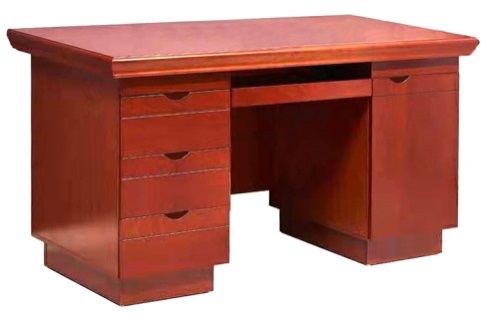 办公室家具桌类办公桌B71400*700*7601、基材：台面采用E1级环保优质“众旺”人造板，甲醛释放量为0.01mg/m³，板材经防潮、防虫、防腐处理，强度高、刚性好、不变形，各种性能指标均达到国际相关标准；2、饰面材料：双面贴优质“大西洋”一级天然木皮饰面（包括胡桃木/樱桃木等），木皮厚度0.6mm，木皮宽度200mm，木皮颜色一致，纹理清晰自然，颜色均匀平整，无结疤，无瑕疵；
3、封边：台面使用与楸木/西南桦木封边，封边条厚度6mm，木材含水率9%；走线孔内缘及隐蔽部位全部做封闭处理。4、油漆：选用优质“大宝”环保水性漆涂饰，台面漆膜理化性能达到国际要求，硬度2H，挥发性有机化合物、苯系物、游离甲醛含量均合格，表面平整，无颗粒、无气泡、无渣点，颜色均匀；                                      5、胶粘剂：采用优质德国汉高“牛头” 牌胶粘剂
6、五金件：采用“海福乐”优质五金配件，三节静音滑轨、锁具、铰链、尼龙纤维合成脚轮。 7、结构性能描述：两头沉结构。1720办公室家具桌类办公桌C81200*600*7601、  基材：台面采用E1级环保优质“众旺”人造板，甲醛释放量为0.01mg/m³，板材经防潮、防虫、防腐处理，强度高、刚性好、不变形，各种性能指标均达到国际相关标准；2、饰面材料：双面贴优质“大西洋”一级天然木皮饰面（包括胡桃木/樱桃木等），木皮厚度0.6mm，木皮宽度200mm，木皮颜色一致，纹理清晰自然，颜色均匀平整，无结疤，无瑕疵；
3、封边：台面使用与楸木/西南桦木封边，封边条厚度6mm，木材含水率9%；走线孔内缘及隐蔽部位全部做封闭处理。4、油漆：选用优质“大宝”环保水性漆涂饰，台面漆膜理化性能达到国际要求，硬度2H，挥发性有机化合物、苯系物、游离甲醛含量均合格，表面平整，无颗粒、无气泡、无渣点，颜色均匀；                                      5、胶粘剂：采用优质德国汉高“牛头”牌胶粘剂
6、五金件：采用“海福乐”优质五金配件，三节静音滑轨、锁具、铰链、尼龙纤维合成脚轮。 7、结构性能描述：桌面下并排三屉。1150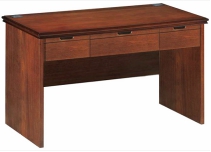 办公室家具桌类办公桌D91500*750*7601、板材：E1级优质三聚氰胺饰面人造板。2、封边：采用2mm厚优质PVC封边带，隐蔽部位封闭处理，不允许有透胶、鼓泡等现象；3、胶粘剂：采用优质德国汉高“牛头”牌胶粘剂。4、五金件：采用“海福乐”优质五金配件，三节静音滑轨、锁具、铰链、尼龙纤维合成脚轮。5、结构性能描述：桌面下并排三屉，左右各加单开板门，内配活动搁板一块。920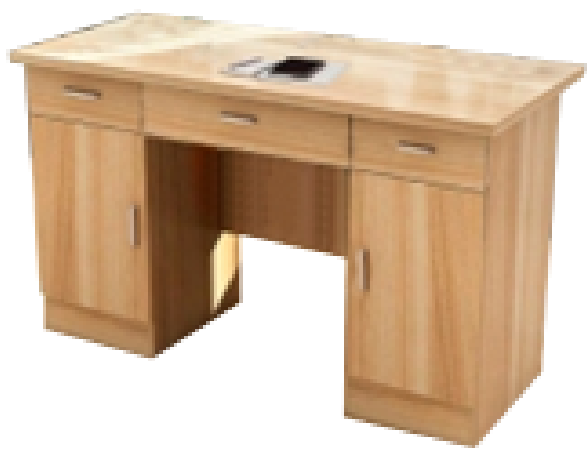 办公室家具桌类屏风工作位A101600*1600*760/1200屏风为全钢结构，厚度40mm，屏风内部不允许使用人造板。内框架采用1.5mm厚冷轧钢板，铝合金盖板厚1.5mm，表面阳极氧化/静电喷塑处理。桌面上屏风上部为磨砂玻璃，下部为0.8mm厚冷轧钢板，麻绒面料覆面。桌面下为冲点0.8mm厚冷轧钢板。基材采用E1级三聚氰胺饰面人造板，2mm厚PVC封边，两侧配木制固定柜。桌面下配键盘托、主机架。桌面上有走线孔，桌面上、下屏风均有多媒体插座。2700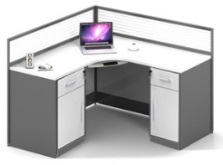 办公室家具桌类屏风工作位B111800*1800*760/1200屏风为全钢结构，厚度40mm，屏风内部不允许使用人造板。内框架采用1.5mm厚冷轧钢板，铝合金盖板厚1.5mm，表面阳极氧化/静电喷塑处理。桌面上屏风上部为磨砂玻璃，下部为0.8mm厚冷轧钢板，麻绒面料覆面。桌面下为冲点0.8mm厚冷轧钢板。基材采用E1级三聚氰胺饰面人造板，2mm厚PVC封边，两侧配木制固定柜。桌面下配键盘托、主机架。桌面上有走线孔，桌面上、下屏风均有多媒体插座。2850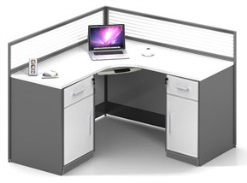 办公室家具柜类文件柜12900*420*2000上玻、下板1、基材：台面采用E1级环保优质“众旺”人造板，甲醛释放量为0.01mg/m³，板材经防潮、防虫、防腐处理，强度高、刚性好、不变形，各种性能指标均达到国际相关标准；2、饰面材料：双面贴优质“大西洋”一级天然木皮饰面（包括胡桃木\樱桃木等），木皮厚度0.6mm，木皮宽度200mm，木皮颜色一致，纹理清晰自然，颜色均匀平整，无结疤，无瑕疵；        3、油漆：选用优质“大宝”环保水性漆涂饰，硬度2H，挥发性有机化合物、苯系物、游离甲醛含量均合格，表面平整，无颗粒、无气泡、无渣点，颜色均匀；4、胶粘剂：采用优质德国汉高“牛头”牌胶粘剂。
5、采用“海福乐”优质五金配件，三节静音滑轨、锁具、铰链、尼龙纤维合成脚轮。6、结构性能描述：上、下门均为对开门，带锁，搁板厚25mm。上门内设二块可调搁板，下门内设一块可调搁板。980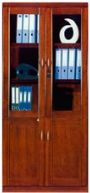 办公室家具柜类文件柜13900*420*2000四板门1、基材：台面采用E1级环保优质“众旺”人造板，甲醛释放量为0.01mg/m³，板材经防潮、防虫、防腐处理，强度高、刚性好、不变形，各种性能指标均达到国际相关标准；2、饰面材料：双面贴优质“大西洋”一级天然木皮饰面（包括胡桃木\樱桃木等），木皮厚度0.6mm，木皮宽度200mm，木皮颜色一致，纹理清晰自然，颜色均匀平整，无结疤，无瑕疵；        3、油漆：选用优质“大宝”环保水性漆涂饰，硬度2H，挥发性有机化合物、苯系物、游离甲醛含量均合格，表面平整，无颗粒、无气泡、无渣点，颜色均匀；4、胶粘剂：采用优质德国汉高“牛头”牌胶粘剂。
5、采用“海福乐”优质五金配件，三节静音滑轨、锁具、铰链、尼龙纤维合成脚轮。6、结构性能描述：上、下门均为对开门，带锁，搁板厚25mm。上门内设二块可调搁板，下门内设一块可调搁板。980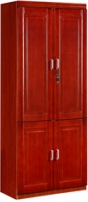 办公室家具柜类书柜14900*420*2000通体木框玻璃门1、基材：台面采用E1级环保优质“众旺”人造板，甲醛释放量为0.01mg/m³，板材经防潮、防虫、防腐处理，强度高、刚性好、不变形，各种性能指标均达到国际相关标准；2、饰面材料：双面贴优质“大西洋”一级天然木皮饰面（包括胡桃木/樱桃木等），木皮厚度0.6mm，木皮宽度200mm，木皮颜色一致，纹理清晰自然，颜色均匀平整，无结疤，无瑕疵；        3、油漆：选用优质“大宝”环保水性漆涂饰，硬度2H，挥发性有机化合物、苯系物、游离甲醛含量均合格，表面平整，无颗粒、无气泡、无渣点，颜色均匀；4、胶粘剂：采用优质德国汉高“牛头”牌胶粘剂。
5、五金件：采用“海福乐”优质五金配件，三节静音滑轨、锁具、铰链、尼龙纤维合成脚轮。6、结构性能描述：上、下门均为对开门，带锁，搁板厚25mm。上门内设二块可调搁板，下门内设一块可调搁板。1190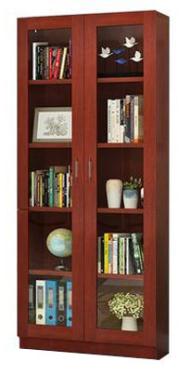 办公室家具柜类书柜15900*420*2000上玻、下板1、基材：台面采用E1级环保优质“众旺”人造板，甲醛释放量为0.01mg/m³，板材经防潮、防虫、防腐处理，强度高、刚性好、不变形，各种性能指标均达到国际相关标准；2、饰面材料：双面贴优质“大西洋”一级天然木皮饰面（包括胡桃木/樱桃木等），木皮厚度0.6mm，木皮宽度200mm，木皮颜色一致，纹理清晰自然，颜色均匀平整，无结疤，无瑕疵；        3、油漆：选用优质“大宝”环保水性漆涂饰，硬度2H，挥发性有机化合物、苯系物、游离甲醛含量均合格，表面平整，无颗粒、无气泡、无渣点，颜色均匀；4、胶粘剂：采用优质德国汉高“牛头”牌胶粘剂。
5、五金件：采用“海福乐”优质五金配件，三节静音滑轨、锁具、铰链、尼龙纤维合成脚轮。6、结构性能描述：上、下门均为对开门，带锁，搁板厚25mm。上门内设二块可调搁板，下门内设一块可调搁板。1190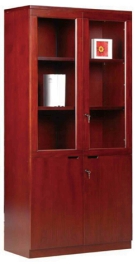 办公室家具柜类更衣柜16600*600*20001、基材：台面采用E1级环保优质“众旺”人造板，甲醛释放量为0.01mg/m³，板材经防潮、防虫、防腐处理，强度高、刚性好、不变形，各种性能指标均达到国际相关标准；2、饰面材料：双面贴优质“大西洋”一级天然木皮饰面（包括胡桃木/樱桃木等），木皮厚度0.6mm，木皮宽度200mm，木皮颜色一致，纹理清晰自然，颜色均匀平整，无结疤，无瑕疵；                 3、油漆：选用优质“大宝”环保水性漆涂饰，硬度2H，挥发性有机化合物、苯系物、游离甲醛含量均合格，表面平整，无颗粒、无气泡、无渣点，颜色均匀；4、胶粘剂：采用优质德国汉高“牛头”牌胶粘剂。5、五金件：采用“海福乐”优质五金配件，三节静音滑轨、锁具、铰链、尼龙纤维合成脚轮。6、结构性能描述：通体单开板门，带锁，配衣帽钩，内有两块固定搁板，搁板厚度25mm。横向不锈钢挂衣杆，门内侧装半身镜。870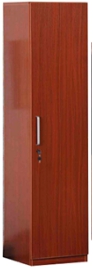 办公室家具柜类更衣柜17900*600*20001、柜体结构选E1级优质三聚氰胺饰面人造板，2mm厚PVC封边，隐蔽部位全部做封闭处理。2、门板及其他正面可视部件基材选采用E1级环保优质“众旺”人造板，甲醛释放量为0.01mg/m³，板材经防潮、防虫、防腐处理，强度高、刚性好、不变形，各种性能指标均达到国际相关标准；双面贴优质“大西洋”一级天然木皮饰面（包括胡桃木/樱桃木等），木皮厚度0.6mm，木皮宽度200mm，木皮颜色一致，纹理清晰自然，颜色均匀平整，无结疤，无瑕疵。双面均衡涂饰，选用优质“大宝”环保水性漆涂饰，硬度2H，挥发性有机化合物、苯系物、游离甲醛含量均合格，表面平整，无颗粒、无气泡、无渣点，颜色均匀。3、胶粘剂：采用优质德国汉高“牛头”牌胶粘剂。
4、五金件：采用“海福乐”优质五金配件，带阻尼铰链，锁具、金属衣帽钩、挂衣杆、配尼龙脚垫。5、结构性能描述：通体对开门，有中山板，两门分别带锁，内有两块固定搁板，搁板厚度25mm。两门内均配衣帽钩，半身镜，横向不锈钢挂衣杆。990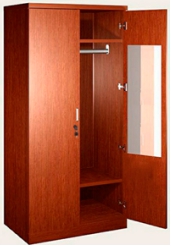 办公室家具茶几茶几A181200*600*4501、基材：硬杂木几架，榫卯结构。木材含水率9%，几面采用25mm厚优质E1级环保优质“众旺”人造板，甲醛释放量为0.01mg/m³， 板材经防潮、防虫、防腐处理，强度高、刚性好、不变形，各种性能指标均达到国际相关标准；6mm厚实木封边，木材含水率9%。2、饰面材料：双面贴优质“大西洋”一级天然木皮饰面（包括胡桃木/樱桃木等），木皮厚度0.6mm，木皮宽度200mm，木皮颜色一致，纹理清晰自然，颜色均匀平整，无结疤，无瑕疵；       3、封边：几面使用与木皮材质一致的实木封边，封边条厚度6mm，木材含水率9%；隐蔽部位全部做封闭处理。4、油漆：选用优质“大宝”环保水性漆涂饰，硬度2H，挥发性有机化合物、苯系物、游离甲醛含量均合格，表面平整，无颗粒、无气泡、无渣点，颜色均匀；5、胶粘剂：采用优质德国汉高“牛头”牌胶粘剂。
6、五金件：采用“海福乐”优质五金配件，配优质尼龙脚垫。7、结构性能描述：距地100mm处设一搁板。790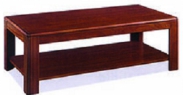 办公室家具茶几茶几B19700*700*4501、基材：硬杂木几架，榫卯结构。木材含水率9%，几面采用25mm厚优质E1级环保优质“众旺”人造板，甲醛释放量为0.01mg/m³， 板材经防潮、防虫、防腐处理，强度高、刚性好、不变形，各种性能指标均达到国际相关标准；6mm厚实木封边，木材含水率9%。2、饰面材料：双面贴优质“大西洋”一级天然木皮饰面（包括胡桃木/樱桃木等），木皮厚度0.6mm，木皮宽度200mm，木皮颜色一致，纹理清晰自然，颜色均匀平整，无结疤，无瑕疵；       3、封边：几面使用与木皮材质一致的实木封边，封边条厚度6mm，木材含水率9%；隐蔽部位全部做封闭处理。4、油漆：选用优质“大宝”环保水性漆涂饰，硬度2H，挥发性有机化合物、苯系物、游离甲醛含量均合格，表面平整，无颗粒、无气泡、无渣点，颜色均匀；5、胶粘剂：采用优质德国汉高“牛头”牌胶粘剂。
6、五金件：采用“海福乐”优质五金配件，配优质尼龙脚垫。7、结构性能描述：距地100mm处设一搁板。780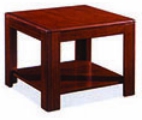 办公室家具茶几茶几C20500*700*5501、基材：硬杂木几架，榫卯结构。木材含水率9%，几面采用25mm厚优质E1级环保优质“众旺”人造板，甲醛释放量为0.01mg/m³， 板材经防潮、防虫、防腐处理，强度高、刚性好、不变形，各种性能指标均达到国际相关标准；6mm厚实木封边，木材含水率9%。2、饰面材料：双面贴优质“大西洋”一级天然木皮饰面（包括胡桃木/樱桃木等），木皮厚度0.6mm，木皮宽度200mm，木皮颜色一致，纹理清晰自然，颜色均匀平整，无结疤，无瑕疵；       3、封边：几面使用与木皮材质一致的实木封边，封边条厚度6mm，木材含水率9%；隐蔽部位全部做封闭处理。4、油漆：选用优质“大宝”环保水性漆涂饰，硬度2H，挥发性有机化合物、苯系物、游离甲醛含量均合格，表面平整，无颗粒、无气泡、无渣点，颜色均匀；5、胶粘剂：采用优质德国汉高“牛头”牌胶粘剂。
6、五金件：采用“海福乐”优质五金配件，配优质尼龙脚垫。7、结构性能描述：距地100mm处设一搁板。720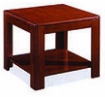 办公室家具沙发沙发A121单人位中背、带扶手选用“金公子”优质一级牛皮覆面，满包结构；内部实木主框架，四面刨光，木材含水率9%，弹簧或绷带材料与泡棉之间有高强度织物隔垫。采用“美亚”优质环保、高回弹PU泡棉，座密度35Kg/m3，背密度25Kg/ m3，回弹性57%，无苯胶粘剂粘结；所有内部填充物清洁无异味。配优质尼龙脚垫。1450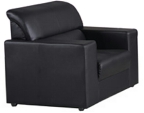 办公室家具沙发沙发A222单人位中背、带扶手选用优质PU革覆面，露木结构；内部实木主框架，四面刨光，木材含水率9%，弹簧或绷带材料与泡棉之间有高强度织物隔垫。采用“美亚”优质环保、高回弹PU泡棉，座密度35Kg/m3，背密度25Kg/ m3，回弹性57%，无苯胶粘剂粘结；所有内部填充物清洁无异味。配优质尼龙脚垫。出木部分采用优质“大宝”环保水性漆涂饰，硬度2H，挥发性有机化合物、苯系物、游离甲醛含量均合格，表面平整，无颗粒、无气泡、无渣点，颜色均匀。1380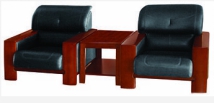 办公室家具沙发沙发A323单人位中背、带扶手选用“颐达”优质麻绒覆面，露木结构；内部实木主框架，四面刨光，木材含水率9%，弹簧或绷带材料与泡棉之间有高强度织物隔垫。采用“美亚”优质环保、高回弹PU泡棉，座密度35Kg/m3，背密度25Kg/ m3，回弹性57%，无苯胶粘剂粘结；所有内部填充物清洁无异味。配优质尼龙脚垫。出木部分采用优质 “大宝”环保水性漆涂饰，硬度2H，挥发性有机化合物、苯系物、游离甲醛含量均合格，表面平整，无颗粒、无气泡、无渣点，颜色均匀；1380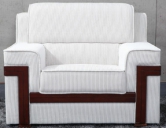 办公室家具沙发沙发B124三人位中背、带扶手选用“金公子”优质一级牛皮覆面，满包结构；内部实木主框架，四面刨光，木材含水率9%，弹簧或绷带材料与泡棉之间有高强度织物隔垫。采用“美亚”优质环保、高回弹PU泡棉，座密度35Kg/m3，背密度25Kg/ m3，回弹性57%，无苯胶粘剂粘结；所有内部填充物清洁无异味。配优质尼龙脚垫。2900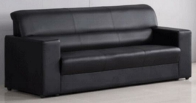 办公室家具沙发沙发B225三人位中背、带扶手选用优质PU革覆面，露木结构；内部实木主框架，四面刨光，木材含水率9%，弹簧或绷带材料与泡棉之间有高强度织物隔垫。采用“美亚”优质环保、高回弹PU泡棉，座密度35Kg/m3，背密度25Kg/ m3，回弹性57%，无苯胶粘剂粘结；所有内部填充物清洁无异味。配优质尼龙脚垫。出木部分选用优质“大宝”环保水性漆涂饰，硬度2H，挥发性有机化合物、苯系物、游离甲醛含量均合格，表面平整，无颗粒、无气泡、无渣点，颜色均匀；2750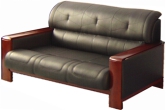 办公室家具沙发沙发B326三人位中背、带扶手选用“颐达”优质麻绒覆面，露木结构；内部实木主框架，四面刨光，木材含水率9%，弹簧或绷带材料与泡棉之间有高强度织物隔垫。采用“美亚”优质环保、高回弹PU泡棉，座密度35Kg/m3，背密度25Kg/ m3，回弹性57%，无苯胶粘剂粘结；所有内部填充物清洁无异味。配优质尼龙脚垫。出木部分选用优质“大宝”环保水性漆涂饰，硬度2H，挥发性有机化合物、苯系物、游离甲醛含量均合格，表面平整，无颗粒、无气泡、无渣点，颜色均匀；2750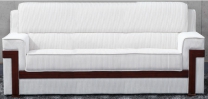 办公室家具椅类办公椅A27常规高背，带扶手优质“金公子”一级牛皮覆面；内衬优质环保高回弹一次成形PU泡棉，座密度40Kg/m3、背密度25Kg/m3，回弹性57%；座、背衬板采用E1级弯曲木胶合板，厚度12mm；座背分体式结构。硬杂木扶手，木材含水率9%；优质前置式倾仰机构，具备无级倾仰、升降、锁定功能；优质“三弘”气压棒，行程60，最低座面高440；优质钢架五星脚，硬杂木盖板；优质水性漆均衡涂饰；“大宝”环保水性漆涂饰，硬度2H，挥发性有机化合物、苯系物、游离甲醛含量均合格，表面平整，无颗粒、无气泡、无渣点，颜色均匀；优质PU脚轮。795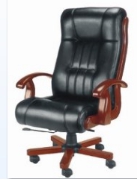 办公室家具椅类办公椅B28常规高背，带扶手优质“金公子”一级牛皮覆面；内衬优质环保高回弹一次成形PU泡棉，座密度40Kg/m3、背密度25Kg/m3，回弹性57%；座、背衬板采用E1级弯曲木胶合板，厚度12mm；座背分体式结构。实木扶手，优质“大宝”水性漆均衡涂饰，硬度2H；木材含水率9%；前置式倾仰、升降、锁定机构；优质“三弘”气压棒，行程60，最低座面高440；优质铝合金五星脚；优质PU脚轮。790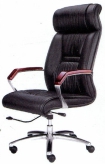 办公室家具椅类办公椅C29常规中背，带扶手优质“颐达”麻绒面料覆面；内衬“美亚”优质环保高回弹一次成形PU泡棉，座密度40Kg/m3、背密度25Kg/m3，回弹性57%；座、背衬板采用E1级弯曲木胶合板，厚度12mm；座背分体式结构。实木扶手，优质“大宝”水性漆均衡涂饰，硬度2H；木材含水率9%；具备倾仰、升降、三段锁定机构；“三弘”优质气压棒，行程60，最低座面高420；优质铝合金五星脚；优质PU脚轮。780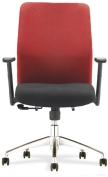 办公室家具椅类办公椅D30常规中背，带扶手优质“颐达”阻燃尼龙网布覆面；内衬“美亚”优质环保高回弹一次成形PU泡棉（座密度40Kg/m3，回弹性57%）座衬板采用E1级弯曲木多层胶合板，厚度12mm。一体成型PP材料背框，内绷优质阻燃尼龙网布；扶手、填腰可调，具备倾仰、升降、三段锁定功能；“三弘”优质气压棒，行程60，最低座面高420；优质铝合金五星脚；优质PU脚轮。720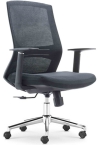 办公室家具椅类办公椅E31常规中背，无扶手优质“颐达”麻绒面料覆面；内衬“美亚”优质环保高回弹一次成形PU泡棉，座密度40Kg/m3、背密度25Kg/m3，回弹性57%；座、背衬板采用E1级弯曲木胶合板，厚度12mm；座背分体式结构。具备倾仰、升降、锁定功能；优质气压棒，行程60，最低座面高420；优质铝合金五星脚；优质PU脚轮。600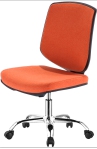 会议室家具桌类会议桌A32中空型1延米1、基材：桌面采用E1级环保优质“众旺”人造板，甲醛释放量为0.01mg/m³，板材经防潮、防虫、防腐处理，强度高、刚性好、不变形，各种性能指标均达到国际相关标准。2、饰面材料：双面贴优质“大西洋”一级天然木皮（包括胡桃木/樱桃木等），木皮厚度0.6mm，木皮宽度200mm，木皮颜色一致，纹理清晰自然，颜色均匀平整，无结疤，无瑕疵；3、封边：桌面使用楸木/西南桦木等6mm厚实木封边，木材含水率9%；走线孔及隐蔽部位全部做封闭处理。4、油漆：选用优质“大宝”环保水性漆涂饰，台面漆膜理化性能达到国际要求，硬度2H，挥发性有机化合物、苯系物、游离甲醛含量均合格，表面平整，无颗粒、无气泡、无渣点，颜色均匀；5、胶粘剂：采用优质德国汉高“牛头”牌胶粘剂。
6、五金件：采用“海福乐”优质五金配件，金属调节脚。
7、结构性能描述：有多媒体线盒和走线功能，带桌斗及挡笔沿。980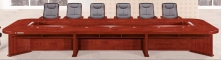 会议室家具桌类会议桌A32中空型1延米1、基材：桌面采用E1级环保优质“众旺”人造板，甲醛释放量为0.01mg/m³，板材经防潮、防虫、防腐处理，强度高、刚性好、不变形，各种性能指标均达到国际相关标准。2、饰面材料：双面贴优质“大西洋”一级天然木皮（包括胡桃木/樱桃木等），木皮厚度0.6mm，木皮宽度200mm，木皮颜色一致，纹理清晰自然，颜色均匀平整，无结疤，无瑕疵；3、封边：桌面使用楸木/西南桦木等6mm厚实木封边，木材含水率9%；走线孔及隐蔽部位全部做封闭处理。4、油漆：选用优质“大宝”环保水性漆涂饰，台面漆膜理化性能达到国际要求，硬度2H，挥发性有机化合物、苯系物、游离甲醛含量均合格，表面平整，无颗粒、无气泡、无渣点，颜色均匀；5、胶粘剂：采用优质德国汉高“牛头”牌胶粘剂。
6、五金件：采用“海福乐”优质五金配件，金属调节脚。
7、结构性能描述：有多媒体线盒和走线功能，带桌斗及挡笔沿。980会议室家具桌类会议桌B33非中空型1延米1、基材：桌面采用E1级环保优质“众旺”人造板，甲醛释放量为0.01mg/m³，板材经防潮、防虫、防腐处理，强度高、刚性好、不变形，各种性能指标均达到国际相关标准。2、饰面材料：双面贴优质“大西洋”一级天然木皮（包括胡桃木/樱桃木等），木皮厚度0.6mm，木皮宽度200mm，木皮颜色一致，纹理清晰自然，颜色均匀平整，无结疤，无瑕疵；3、封边：桌面使用楸木/西南桦木等6mm厚实木封边，木材含水率9%；走线孔及隐蔽部位全部做封闭处理。4、油漆：选用优质“大宝”环保水性漆涂饰，台面漆膜理化性能达到国际要求，硬度2H，挥发性有机化合物、苯系物、游离甲醛含量均合格，表面平整，无颗粒、无气泡、无渣点，颜色均匀；5、胶粘剂：采用优质德国汉高“牛头”牌胶粘剂。
6、五金件：采用“海福乐”优质五金配件，金属调节脚。
7、结构性能描述：有多媒体线盒和走线功能，带桌斗980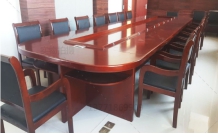 会议室家具桌类会议桌B33非中空型1延米1、基材：桌面采用E1级环保优质“众旺”人造板，甲醛释放量为0.01mg/m³，板材经防潮、防虫、防腐处理，强度高、刚性好、不变形，各种性能指标均达到国际相关标准。2、饰面材料：双面贴优质“大西洋”一级天然木皮（包括胡桃木/樱桃木等），木皮厚度0.6mm，木皮宽度200mm，木皮颜色一致，纹理清晰自然，颜色均匀平整，无结疤，无瑕疵；3、封边：桌面使用楸木/西南桦木等6mm厚实木封边，木材含水率9%；走线孔及隐蔽部位全部做封闭处理。4、油漆：选用优质“大宝”环保水性漆涂饰，台面漆膜理化性能达到国际要求，硬度2H，挥发性有机化合物、苯系物、游离甲醛含量均合格，表面平整，无颗粒、无气泡、无渣点，颜色均匀；5、胶粘剂：采用优质德国汉高“牛头”牌胶粘剂。
6、五金件：采用“海福乐”优质五金配件，金属调节脚。
7、结构性能描述：有多媒体线盒和走线功能，带桌斗980会议室家具桌类主席台桌A134900*600*7601、基材：桌面采用E1级环保优质“众旺”人造板，甲醛释放量为0.01mg/m³，板材经防潮、防虫、防腐处理，强度高、刚性好、不变形，各种性能指标均达到国际相关标准。2、饰面材料：双面贴优质“大西洋”一级天然木皮（包括胡桃木/樱桃木等），木皮厚度0.6mm，木皮宽度200mm，木皮颜色一致，纹理清晰自然，颜色均匀平整，无结疤，无瑕疵；3、封边：桌面使用楸木/西南桦木等6mm厚实木封边，木材含水率9%,走孔线内缘和隐蔽部位全部做封边处理。4、油漆：选用优质“大宝”环保水性漆涂饰，台面漆膜理化性能达到国际要求，硬度2H，挥发性有机化合物、苯系物、游离甲醛含量均合格，表面平整，无颗粒、无气泡、无渣点，颜色均匀；5、胶粘剂：采用优质德国汉高“牛头” 牌胶粘剂。
6、五金件：采用“海福乐”优质五金配件，金属调节脚。7、结构性能描述：前挡板落地，有造型，桌面设挡笔沿, 带桌斗。有麦克风接口和走线功能。530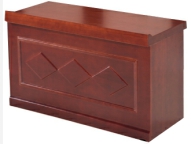 会议室家具桌类主席台桌B1351600*600*7601、基材：桌面采用E1级环保优质“众旺”人造板，甲醛释放量为0.01mg/m³，板材经防潮、防虫、防腐处理，强度高、刚性好、不变形，各种性能指标均达到国际相关标准。2、饰面材料：双面贴优质“大西洋”一级天然木皮（包括胡桃木/樱桃木等），木皮厚度0.6mm，木皮宽度200mm，木皮颜色一致，纹理清晰自然，颜色均匀平整，无结疤，无瑕疵；3、封边：桌面使用楸木/西南桦木等6mm厚实木封边，木材含水率9%,走孔线内缘和隐蔽部位全部做封边处理。4、油漆：选用优质“大宝”环保水性漆涂饰，台面漆膜理化性能达到国际要求，硬度2H，挥发性有机化合物、苯系物、游离甲醛含量均合格，表面平整，无颗粒、无气泡、无渣点，颜色均匀；5、胶粘剂：采用优质德国汉高“牛头” 牌胶粘剂。
6、五金件：采用“海福乐”优质五金配件，金属调节脚。7、结构性能描述：前挡板落地，有造型，桌面设挡笔沿, 带桌斗。有麦克风接口和走线功能。950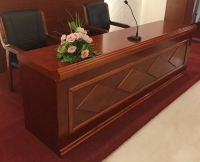 会议室家具柜类电视柜A361200*400*4001、基材：柜面采用E1级环保优质“众旺”人造板，甲醛释放量为0.01mg/m³，板材经防潮、防虫、防腐处理，强度高、刚性好、不变形，各种性能指标均达到国际相关标准。2、饰面材料：双面贴优质“大西洋”一级天然木皮（包括胡桃木/樱桃木等），木皮厚度0.6mm，木皮宽度200mm，木皮颜色一致，纹理清晰自然，颜色均匀平整，无结疤，无瑕疵；3、封边：柜面使用楸木/西南桦木等6mm厚实木封边，木材含水率9%,走孔线内缘和隐蔽部位全部做封边处理。4、油漆：选用优质“大宝”环保水性漆涂饰，硬度2H，挥发性有机化合物、苯系物、游离甲醛含量均合格，表面平整，无颗粒、无气泡、无渣点，颜色均匀；5、胶粘剂：采用优质德国汉高“牛头”牌胶粘剂。
6、五金件：采用“海福乐”优质五金配件，金属调节脚、铰链、三节静音滑轨。7、结构性能描述：有走线功能，中间设空斗，两侧设抽屉或柜门。1650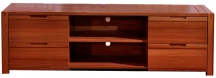 会议室家具柜类电视柜B37800*400*6001、基材：柜面采用E1级环保优质“众旺”人造板，甲醛释放量为0.01mg/m³，板材经防潮、防虫、防腐处理，强度高、刚性好、不变形，各种性能指标均达到国际相关标准。2、饰面材料：双面贴优质“大西洋”一级天然木皮（包括胡桃木/樱桃木等），木皮厚度0.6mm，木皮宽度200mm，木皮颜色一致，纹理清晰自然，颜色均匀平整，无结疤，无瑕疵；3、封边：柜面使用楸木/西南桦木等6mm厚实木封边，木材含水率9%,走孔线内缘和隐蔽部位全部做封边处理。4、油漆：选用优质“大宝”环保水性漆涂饰，硬度2H，挥发性有机化合物、苯系物、游离甲醛含量均合格，表面平整，无颗粒、无气泡、无渣点，颜色均匀；5、胶粘剂：采用优质德国汉高“牛头”牌胶粘剂。
6、五金件：采用“海福乐”优质五金配件，金属调节脚、铰链、三节静音滑轨。7、结构性能描述：有走线功能，上部设空斗，下设对开门。1150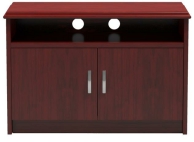 会议室家具柜类茶水柜381200*420*900（柜面高）1、基材：柜面采用E1级环保优质“众旺”人造板，甲醛释放量为0.01mg/m³，板材经防潮、防虫、防腐处理，强度高、刚性好、不变形，各种性能指标均达到国际相关标准。2、饰面材料：双面贴优质“大西洋”一级天然木皮（包括胡桃木/樱桃木等），木皮厚度0.6mm，木皮宽度200mm，木皮颜色一致，纹理清晰自然，颜色均匀平整，无结疤，无瑕疵；3、封边：柜面使用楸木/西南桦木等6mm厚实木封边，木材含水率9%,走孔线内缘和隐蔽部位全部做封边处理。4、油漆：选用优质“大宝”环保水性漆涂饰，硬度2H，挥发性有机化合物、苯系物、游离甲醛含量均合格，表面平整，无颗粒、无气泡、无渣点，颜色均匀；5、胶粘剂：采用优质德国汉高“牛头”牌胶粘剂。
6、五金件：采用“海福乐”优质五金配件，金属调节脚、铰链，三节静音滑轨。7、结构性能描述：三面带挡水沿，三屉三门结构，门内各设活动搁板一块，搁板厚度25mm。1470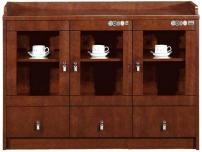 会议室家具柜类茶水柜39900*420*900（柜面高）1、基材：柜面采用E1级环保优质“众旺”人造板，甲醛释放量为0.01mg/m³，板材经防潮、防虫、防腐处理，强度高、刚性好、不变形，各种性能指标均达到国际相关标准。2、饰面材料：双面贴优质“大西洋”一级天然木皮（包括胡桃木/樱桃木等），木皮厚度0.6mm，木皮宽度200mm，木皮颜色一致，纹理清晰自然，颜色均匀平整，无结疤，无瑕疵；3、封边：柜面使用楸木/西南桦木等6mm厚实木封边，木材含水率9%,走孔线内缘和隐蔽部位全部做封边处理。4、油漆：选用优质“大宝”环保水性漆涂饰，硬度2H，挥发性有机化合物、苯系物、游离甲醛含量均合格，表面平整，无颗粒、无气泡、无渣点，颜色均匀；5、胶粘剂：采用优质德国汉高“牛头”牌胶粘剂。6、五金件：采用“海福乐”优质五金配件，金属调节脚、铰链，三节静音滑轨。7、结构性能描述：三面带挡水沿，柜面下二屉二门结构，门内设活动搁板一块，搁板厚度25mm。1200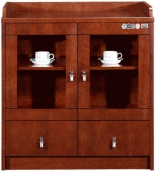 会议室家具椅类主席台椅40常规中背、带扶手。采用楸木/西南桦木实木椅架，榫卯结构，木材含水率9%；椅座、背采用“颐达”优质麻绒面料覆面，内衬“美亚”高回弹PU泡棉，座密度40Kg/m3、背密度25Kg/m3，回弹性57%；椅背半软包，椅架有起线造型。优质“大宝”水性漆涂饰，硬度2H，挥发性有机化合物、苯系物、游离甲醛含量均合格，表面平整，无颗粒、无气泡、无渣点，颜色均匀；配优质尼龙脚垫。750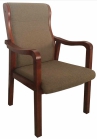 会议室家具椅类主席台椅41常规中背、带扶手。采用楸木/西南桦木实木椅架，榫卯结构，木材含水率9%；椅座、背采用“金公子”优质一级牛皮覆面，内衬“美亚”高回弹PU泡棉，座密度40Kg/m3、背密度25Kg/m3，回弹性57%；椅背半软包，椅架有起线造型。优质“大宝”水性漆涂饰，硬度2H，挥发性有机化合物、苯系物、游离甲醛含量均合格，表面平整，无颗粒、无气泡、无渣点，颜色均匀；配优质尼龙脚垫。780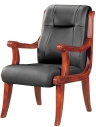 会议室家具椅类会议椅A42常规中背、带扶手。优质“金公子”一级牛皮覆面；内衬“美亚”优质环保高回弹一次成形PU泡棉，座密度40Kg/m3、背密度25Kg/m3，回弹性57%；PP 扶手。倾仰、升降、锁定机构；优质“三弘”气压棒，行程60，最低座面高440；优质铝合金压铸五星脚；优质PU脚轮。780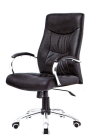 会议室家具椅类会议椅B43常规中背，带扶手。采用楸木/西南桦木实木椅架，榫卯结构，木材含水率9%；椅座、背采用优质“金公子”一级牛皮覆面，内衬“美亚”高回弹PU泡棉，座密度40Kg/m3、背密度25Kg/m3，回弹性57%；椅背半软包。优质“大宝”水性漆涂饰，硬度2H，挥发性有机化合物、苯系物、游离甲醛含量均合格，表面平整，无颗粒、无气泡、无渣点，颜色均匀；配优质尼龙脚垫。750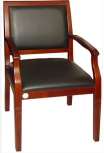 会议室家具椅类会议椅C44常规中背，带扶手。采用楸木/西南桦木实木椅架，榫卯结构，木材含水率9%；椅座、背采用“颐达”优质麻绒面料覆面，内衬“美亚”高回弹PU泡棉，座密度40Kg/m3、背密度25Kg/m3，回弹性57%；椅背半软包。优质“大宝”水性漆涂饰，硬度2H，挥发性有机化合物、苯系物、游离甲醛含量均合格，表面平整，无颗粒、无气泡、无渣点，颜色均匀；配优质尼龙脚垫。720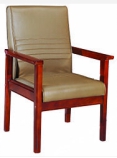 会议室家具椅类会议椅D45常规中背，无扶手。采用楸木/西南桦木实木椅架，四腿、四望、两枨，榫卯结构，木材含水率9%。椅座、椅背为实木，优质“大宝”水性漆，硬度2H，挥发性有机化合物、苯系物、游离甲醛含量均合格，表面平整，无颗粒、无气泡、无渣点，颜色均匀；配优质尼龙脚垫。650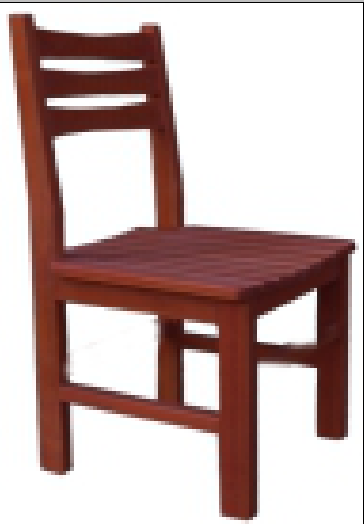 会议室家具椅类折叠椅46常规优质钢管椅架，壁厚1.2mm，表面喷塑；椅座、椅背采用优质PU革覆面，内衬高回弹PU泡棉，衬板采用优质E1级多层板；配优质套脚。170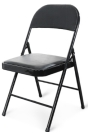 休息室（寝室）家具床类单人床471200*2000*1100（床屏）板式床箱，床屏采用实木框架榫卯结构。床屏芯板采用 E1级优质“众旺”人造板，0.6mm厚优质胡桃木/樱桃木皮饰面，所有油饰部分均采用优质“大宝”水性漆，均衡涂饰，硬度2H，挥发性有机化合物、苯系物、游离甲醛含量均合格，表面平整，无颗粒、无气泡、无渣点，颜色均匀；床板下设实木床带，6根，木材含水率9%。床箱、床板采用松木板，2mm厚PVC封边。床箱下面钉尼龙脚垫。配优质弹簧软床垫（厚度200mm）。1980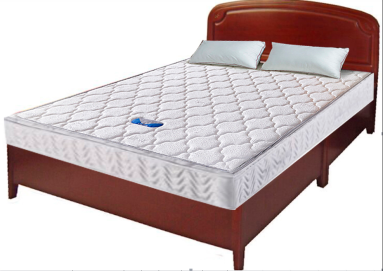 休息室（寝室）家具柜类床头柜48500*400*5501、基材：柜面采用E1级环保优质“众旺”人造板，甲醛释放量为0.01mg/m³，板材经防潮、防虫、防腐处理，强度高、刚性好、不变形，各种性能指标均达到国际相关标准。2、饰面材料：双面贴优质“大西洋”一级天然木皮（包括胡桃木/樱桃木等），木皮厚度0.6mm，木皮宽度200mm，木皮颜色一致，纹理清晰自然，颜色均匀平整，无结疤，无瑕疵；3、封边：柜面使用楸木/西南桦木等6mm厚实木封边，木材含水率9%,走孔线内缘和隐蔽部位全部做封边处理。4、油漆：选用优质“大宝”环保水性漆涂饰，硬度2H，挥发性有机化合物、苯系物、游离甲醛含量均合格，表面平整，无颗粒、无气泡、无渣点，颜色均匀；5、胶粘剂：采用优质德国汉高“牛头”牌胶粘剂。
6、五金件：采用“海福乐”优质五金配件，金属调节脚、铰链，三节静音滑轨。7、结构性能描述：两抽屉750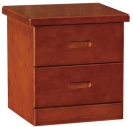 餐厅家具桌类圆 餐 桌49直径2000*760桌面基材采用E1级优质“众旺”人造板，0.6mm厚优质楸木木皮饰面，桌面板6mm厚实木封边。桌架采用硬杂木，榫卯结构，木材含水率9%。采用优质“大宝”水性漆，双面均衡涂饰，硬度2H，挥发性有机化合物、苯系物、游离甲醛含量均合格，表面平整，无颗粒、无气泡、无渣点，颜色均匀；配φ1300mm一体式钢化玻璃转盘。3200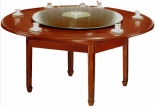 餐厅家具桌类方餐桌501400*800*760整体采用优质硬杂木制作，桌架四腿、四望，榫卯结构，木材含水率9%。采用优质“大宝”水性漆，双面均衡涂饰，硬度2H，挥发性有机化合物、苯系物、游离甲醛含量均合格，表面平整，无颗粒、无气泡、无渣点，颜色均匀；1800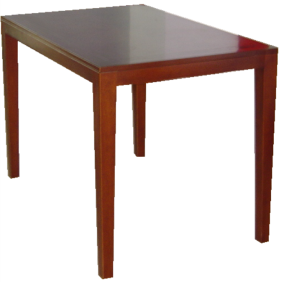 餐厅家具椅类餐椅A51常规中背，有扶手。采用楸木/西南桦木实木椅架，榫卯结构，木材含水率9%；椅座、背采用“颐达”优质麻绒面料覆面，内衬“美亚”高回弹PU泡棉，座密度40Kg/m3、背密度25Kg/m3，回弹性57%；优质“大宝”水性漆，均衡涂饰，硬度2H，挥发性有机化合物、苯系物、游离甲醛含量均合格，表面平整，无颗粒、无气泡、无渣点，颜色均匀。配优质尼龙脚垫。750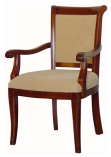 餐厅家具椅类餐椅B52常规中背，无扶手。采用楸木/西南桦木实木椅架，四腿、四望、两枨，榫卯结构，木材含水率9%。椅座、椅背为实木，优质“大宝”水性漆，均衡涂饰，硬度2H，挥发性有机化合物、苯系物、游离甲醛含量均合格，表面平整，无颗粒、无气泡、无渣点，颜色均匀。配优质尼龙脚垫。680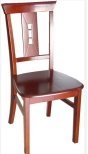 礼堂(教室)家具桌类讲桌531000*520*12001、基材：柜面采用E1级环保优质“众旺”人造板，甲醛释放量为0.01mg/m³，板材经防潮、防虫、防腐处理，强度高、刚性好、不变形，各种性能指标均达到国际相关标准。2、饰面材料：双面贴优质“大西洋”一级天然木皮（包括胡桃木/樱桃木等），木皮厚度0.6mm，木皮宽度200mm，木皮颜色一致，纹理清晰自然，颜色均匀平整，无结疤，无瑕疵；3、封边：柜面使用楸木/西南桦木等6mm厚实木封边，木材含水率9%,走孔线内缘和隐蔽部位全部做封边处理。4、油漆：选用优质“大宝”环保水性漆涂饰，台面漆膜理化性能达到国际要求，硬度2H，挥发性有机化合物、苯系物、游离甲醛含量均合格，表面平整，无颗粒、无气泡、无渣点，颜色均匀；5、胶粘剂：采用优质德国汉高“牛头”牌胶粘剂。
6、五金件：采用“海福乐”优质五金配件，铰链，三节静音滑轨。7、结构性能描述：配抽屉及柜门，有走线功能。2350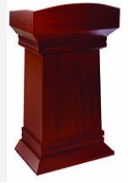 礼堂(教室)家具桌类条桌541400*500*7601、基材：柜面采用E1级环保优质“众旺”人造板，甲醛释放量为0.01mg/m³，板材经防潮、防虫、防腐处理，强度高、刚性好、不变形，各种性能指标均达到国际相关标准。2、饰面材料：双面贴优质“大西洋”一级天然木皮（包括胡桃木/樱桃木等），木皮厚度0.6mm，木皮宽度200mm，木皮颜色一致，纹理清晰自然，颜色均匀平整，无结疤，无瑕疵；3、封边：柜面使用楸木/西南桦木等6mm厚实木封边，木材含水率9%,走孔线内缘和隐蔽部位全部做封边处理。4、油漆：选用优质“大宝”环保水性漆涂饰，台面漆膜理化性能达到国际要求，硬度2H，挥发性有机化合物、苯系物、游离甲醛含量均合格，表面平整，无颗粒、无气泡、无渣点，颜色均匀；5、胶粘剂：采用优质德国汉高“牛头”牌胶粘剂。
6、五金件：采用“海福乐”优质五金配件，优质尼龙脚垫。7、结构性能描述：有前挡板，带斗，桌面有挡笔沿。720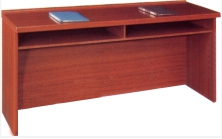 办公室家具桌类办公桌（有副台）55主台2200*1100*760副台1400*550*660办公桌构成：主台、副台、三屉活动推柜。1、基材：台面选用E1级三聚氰胺人造板；
2、封边：2mm厚PVC封边，所有隐蔽部位全部做封闭处理，不允许有透胶、鼓泡等现象；3、桌腿：铝合金桌腿，阳极氧化/静电喷塑处理。
4、五金件：采用“海福乐”优质五金配件，三节静音滑轨、锁具、铰链、金属调节脚。
5、结构性能描述：主、副台带合理走线功能；三屉活动推柜（配连杆锁）下屉下设前置导向轮；副台可移动，下设柜门及抽屉，门内设搁板，柜门配锁具。2650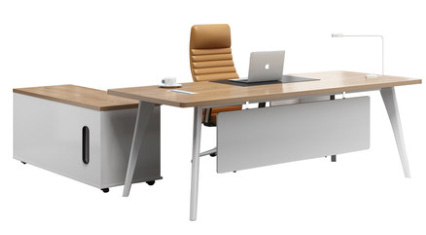 办公室家具桌类办公桌（有副台）56主台2000*1000*760副台1200*500*660办公桌构成：主台、副台、三屉活动推柜。1、基材：台面选用E1级三聚氰胺人造板；
2、封边：2mm厚PVC封边，所有隐蔽部位全部做封闭处理，不允许有透胶、鼓泡等现象；3、桌腿：铝合金桌腿，阳极氧化/静电喷塑处理。
4、五金件：采用“海福乐”优质五金配件，三节静音滑轨、锁具、铰链、金属调节脚。
5、结构性能描述：主、副台带合理走线功能；三屉活动推柜（配连杆锁）下屉下设前置导向轮；副台可移动，下设柜门及抽屉，门内设搁板，柜门配锁具。2420办公室家具桌类办公桌（有副台）57主台1800*1000*760副台1200*500*660办公桌构成：主台、副台、三屉活动推柜。1、基材：台面选用E1级三聚氰胺人造板；
2、封边：2mm厚PVC封边，所有隐蔽部位全部做封闭处理，不允许有透胶、鼓泡等现象；3、桌腿：铝合金桌腿，阳极氧化/静电喷塑处理。
4、五金件：采用“海福乐”优质五金配件，三节静音滑轨、锁具、铰链、金属调节脚。
5、结构性能描述：主、副台带合理走线功能；三屉活动推柜（配连杆锁）下屉下设前置导向轮；副台可移动，下设柜门及抽屉，门内设搁板，柜门配锁具。2260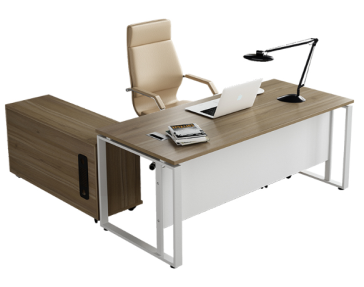 办公室家具桌类办公桌（有副台）58主台1600*800*760副台1200*400*660办公桌构成：主台、副台、三屉活动推柜。1、基材：台面选用E1级三聚氰胺人造板；
2、封边：2mm厚PVC封边，所有隐蔽部位全部做封闭处理，不允许有透胶、鼓泡等现象；3、桌腿：铝合金桌腿，阳极氧化/静电喷塑处理。
4、五金件：采用“海福乐”优质五金配件，三节静音滑轨、锁具、铰链、金属调节脚。
5、结构性能描述：主、副台带合理走线功能；三屉活动推柜（配连杆锁）下屉下设前置导向轮；副台可移动，下设柜门及抽屉，门内设搁板，柜门配锁具。1980办公室家具桌类办公桌（无副台）591600*800*7601、基材：台面选用E1级三聚氰胺人造板
2、 封边：2mm厚PVC封边，所有隐蔽部位全部做封闭处理，不允许有透胶、鼓泡等现象；3、桌腿：铝合金桌腿，阳极氧化/静电喷塑处理。
4、五金件：采用“海福乐”优质五金配件，三节静音滑轨、锁具、铰链、金属调节脚。
5、结构性能描述：一侧为铝合金桌腿，另一侧为三屉固定柜。带合理走线功能。1190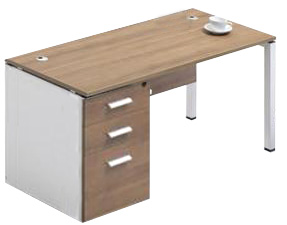 会议室家具桌类会议桌601延米1、基材：台面选用E1级三聚氰胺人造板
2、封边：2mm厚PVC封边，所有隐蔽部位全部做封闭处理，不允许有透胶、鼓泡等现象；3、桌腿：铝合金桌腿，阳极氧化/静电喷塑处理。
4、五金件：采用“海福乐”优质五金配件，金属调节脚。
5、结构性能描述：有多媒体线盒和走线功能。920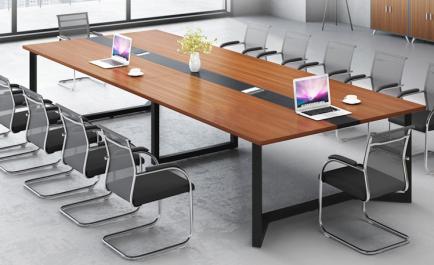 会议室家具椅子类椅子A61常规低背，有扶手。铝合金椅架，表面阳极氧化/静电喷塑处理，椅座、背板采用PU革/麻绒面料覆面，内衬“美亚”高回弹PU泡棉，配PU套脚。550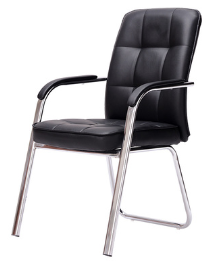 会议室家具椅子类椅子B62常规低背，有扶手。铝合金椅架，表面阳极氧化/静电喷塑处理，椅座、背板采用PU革/麻绒面料覆面，内衬“美亚”高回弹PU泡棉，椅座可翻转，配PP可翻转手写板，后腿带小轮子，可摞放。470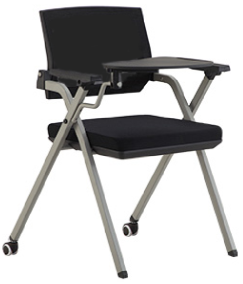 